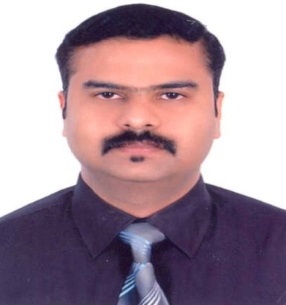 Renjith Renjith.135648@2freemail.com  Al Habtoor Engineering Enterprises Co. (L.L.C)Dubai, U.A.E.								 Jan 1995 to June 1997Role Executive Assistant to Project ManagerAn International Construction Company having been awarded   ISO - 9002.  A new project work of National Drilling Company was awarded to Al Habtoor being Abu-Dhabi National Oil Co. (ADNOC) as its consultant and during this period self was detailed to work with ADNOC’s Consulting Office.Responsibilities:Preparation of daily correspondence to Clients and Main Contractors.Preparing meeting agenda and Minutes of meetings.Preparing Submittals, document control of Project as per Quality Procedures of ADNOC.Composing and Screening of confidential correspondence.Preparing PowerPoint presentations.Managing Schedules, Planning and Travel arrangements.Overall Project Management Assistance for several projects.Professional Exposures:Hotel Reception Course with training conducted by N.C.T.V.T Teaching Faculty of Pre-University Students – History & English LiteratureComputer Skills:•	Excellent knowledge of Windows operating systems•	Proficient in Microsoft Office Applications•	Internet Applications & Office Automation Applications•	Internet based communications using Microsoft Outlook, Outlook Express•	AmiPro, D Base, Lotus 123, Word Perfect 6.1Language Skills: English, Hindi/Urdu, MalayalamPersonal Details:Date of Birth		 : 27th May 1971Nationality 		 : Indian Gender			 : MaleVisa Status		 : Resident VisaOther			 : U.A.E Driving LicenseObjective:To achieve career goals in challenging and responsible position, in the field of Logistics, Procurement & Administration, utilizing my experience and abilities of effective communicative and organizational skills, with total commitment and involvement, exhibiting my potential to achieve projected targets.Professional Summary: Over 17 Years of Experience in Supply Chain, Logistics, Operations, Office Administration and a successful manager with good customer relations skills and third party contract management negotiation.Proven ability in building relationships with all companies in Middle East and in India.Successful in exploring new markets for expanding business from scratch and streamlining operations.Excellent Operations Management with track record on crewing and procurement.Strategic thinker and planner in Operational LogisticsInterface with engineering and construction for progressing materials, equipment and documentation.Achieve delivery of equipment, materials and documentation on time.Liaising effectively and fostering relationships with suppliers and clients.Liaison with other disciplines with respect to materials and equipment items to ensure on-time deliveries.Closing out purchase orders, files and archiving documents.Foster good relations with SCM team and third party suppliers.Coordination and work closely with appointed field expeditors.Work closely with Materials Controllers regarding receipts at project warehouse.Production and maintenance of expediting reports and filing system (both hard copy and electronic).Assist in the PO close out process.Providing support and technical assistance to other members of the team in the use of the procurement system.Support Accounts/Commercial personnel in verifying and/or resolving queries on supplier invoices.Objective:To achieve career goals in challenging and responsible position, in the field of Logistics, Procurement & Administration, utilizing my experience and abilities of effective communicative and organizational skills, with total commitment and involvement, exhibiting my potential to achieve projected targets.Professional Summary: Over 17 Years of Experience in Supply Chain, Logistics, Operations, Office Administration and a successful manager with good customer relations skills and third party contract management negotiation.Proven ability in building relationships with all companies in Middle East and in India.Successful in exploring new markets for expanding business from scratch and streamlining operations.Excellent Operations Management with track record on crewing and procurement.Strategic thinker and planner in Operational LogisticsInterface with engineering and construction for progressing materials, equipment and documentation.Achieve delivery of equipment, materials and documentation on time.Liaising effectively and fostering relationships with suppliers and clients.Liaison with other disciplines with respect to materials and equipment items to ensure on-time deliveries.Closing out purchase orders, files and archiving documents.Foster good relations with SCM team and third party suppliers.Coordination and work closely with appointed field expeditors.Work closely with Materials Controllers regarding receipts at project warehouse.Production and maintenance of expediting reports and filing system (both hard copy and electronic).Assist in the PO close out process.Providing support and technical assistance to other members of the team in the use of the procurement system.Support Accounts/Commercial personnel in verifying and/or resolving queries on supplier invoices.Core strengths includes:Excellent Managerial SkillsProblem solving and initiativeTeam player attitudeDocument ManagementStrong and proven Customer Relations skillsPro-active in determining client needsExcellent communication skillHard working, Dedicated and EnthusiasticAcademic Qualification:Bachelor of Arts in Humanities from University of Calicut, IndiaProfessional ExperienceMaxell International General Trading.                                                               Apr 2015 till dateRole: Division  ManagerMaxell International is a company into Firefighting and Safety comprising with a team professional Engineers and marketing experts to provide exclusive and specialized services in Health and Safety, Firefighting and Energy conservation sectors.  Opened a new office in Abu Dhabi and I am working as an In charge to develop new business for them in Abu Dhabi Market comprising of 6 Sales Staff.  My responsibility is to develop more sales for them with my contacts in UAE and to prequalify their products and services in UAE Market.Al Roumi Oilfield Supplies & Services Establishment.                                       Jan 2013 till Mar 2015Role: Airloop System Supervisor (H2S Engineer) – Temporary AssignmentAn Exclusive Oilfield Supply and Services Company owned by H.E. Khalfan Al Roumi, the Ex-Minister for Ministry of Information and Culture of U A E. Job Responsibilities:Supervise Airloop system package in onshore rig of ADCO.Rig up and rig down Airloop system as and when required.H2S Safety refreshers training on site.Qualitative air quality test on regular basis.Maintain breathing apparatus and keep it ready to use all time.Gulf Oil and Gas.                                                                                        Nov 2011 to Dec 2012 Role: Imports & Exports ManagerGulf Oil and Gas is a Limited Company contracted with Turkmen Gas for nine Offshore Drilling Rigs and Halliburton, Baker Hughes, Weatherford & Petrofac as their subcontractors to work in various well sites at South Yoloten (Turkmenistan) having Operational Offices at Dubai, Ashgabat and Mary at Turkmenistan. Job Responsibilities:Handling entire Import & Export Shipment. Ensure on time delivery of goods to Project Site with necessary documents.Procurement of goods from supplier and make arrangements for shipping.Ensure Inspections are done by supplier and Quality Certificates issued.Presenting procurement and project cost report to Management. Approval of vendor invoices for payment.Inventory planning with project engineers and materials management.Negotiate with vendors for cost effective purchase.Co-ordinate with Logistics department at branch office in Turkmenistan. Ensure all shipments are cleared from customs on time and delivered to project site.Audit on shipping and vendor documents to ensure contract compliance.Visit Ashgabat branch office to ensure that all clearances are done and certification procedures are taken place in order to process payment from Turkmen Gas.Visiting Project Site at Yoloten and assist the Engineers to do visual inspection of goods.Following up payments.Liaising with Dubai, Ashgabat and Mary office on day to day basis to procure materials.Controlling entire Logistics Team in each office.Academic Qualification:Bachelor of Arts in Humanities from University of Calicut, IndiaProfessional ExperienceMaxell International General Trading.                                                               Apr 2015 till dateRole: Division  ManagerMaxell International is a company into Firefighting and Safety comprising with a team professional Engineers and marketing experts to provide exclusive and specialized services in Health and Safety, Firefighting and Energy conservation sectors.  Opened a new office in Abu Dhabi and I am working as an In charge to develop new business for them in Abu Dhabi Market comprising of 6 Sales Staff.  My responsibility is to develop more sales for them with my contacts in UAE and to prequalify their products and services in UAE Market.Al Roumi Oilfield Supplies & Services Establishment.                                       Jan 2013 till Mar 2015Role: Airloop System Supervisor (H2S Engineer) – Temporary AssignmentAn Exclusive Oilfield Supply and Services Company owned by H.E. Khalfan Al Roumi, the Ex-Minister for Ministry of Information and Culture of U A E. Job Responsibilities:Supervise Airloop system package in onshore rig of ADCO.Rig up and rig down Airloop system as and when required.H2S Safety refreshers training on site.Qualitative air quality test on regular basis.Maintain breathing apparatus and keep it ready to use all time.Gulf Oil and Gas.                                                                                        Nov 2011 to Dec 2012 Role: Imports & Exports ManagerGulf Oil and Gas is a Limited Company contracted with Turkmen Gas for nine Offshore Drilling Rigs and Halliburton, Baker Hughes, Weatherford & Petrofac as their subcontractors to work in various well sites at South Yoloten (Turkmenistan) having Operational Offices at Dubai, Ashgabat and Mary at Turkmenistan. Job Responsibilities:Handling entire Import & Export Shipment. Ensure on time delivery of goods to Project Site with necessary documents.Procurement of goods from supplier and make arrangements for shipping.Ensure Inspections are done by supplier and Quality Certificates issued.Presenting procurement and project cost report to Management. Approval of vendor invoices for payment.Inventory planning with project engineers and materials management.Negotiate with vendors for cost effective purchase.Co-ordinate with Logistics department at branch office in Turkmenistan. Ensure all shipments are cleared from customs on time and delivered to project site.Audit on shipping and vendor documents to ensure contract compliance.Visit Ashgabat branch office to ensure that all clearances are done and certification procedures are taken place in order to process payment from Turkmen Gas.Visiting Project Site at Yoloten and assist the Engineers to do visual inspection of goods.Following up payments.Liaising with Dubai, Ashgabat and Mary office on day to day basis to procure materials.Controlling entire Logistics Team in each office.Fugro Survey (Middle East) Limited.                                                                 Apr 2010  till Sep 2011Role: Logistics SupervisorThe market leader in the Middle East in the fields of offshore survey and positioning with a team of professionals performing Geophysical and Hydrographic Survey Operations.Job Responsibilities:OperationsCo-ordinate all Company purchases. Implement safety and quality standards in handling equipments.Manage the equipment database / tracking system. Maintain a purchasing / suppliers statistics. Responsible for preparation of all documents related to equipment import / export. Liaise with agents and freight forwarders frequently. Prepare monthly utilization reports of own and third party equipment. Responsible for the overall office / warehouse housekeeping.Providing monthly job cost related to projects.Stock taking and providing Asset Verification Report.Finance & AdministrationAssist Engineering Manager in the cost control on projects. Take regular inventory checks and ensure all equipment’s are assetized correctly. Maintain records of all equipment movements. Actively participate in adherence to and improvement of the Company Management System on Quality and HSE related issues. Work closely with Engineering Manager meeting him on regular intervals. Work with Engineering Manager for efficient handling, storage, repair and maintenance of equipment. Supervise Logistic Assistant for shipping and receiving.Fugro Survey (Middle East) Limited.Role: Operations Supervisor                                                                              Dec 2008 to Mar 2010Job Responsibilities:Operations:Determine all project visa and security requirements, arrange and co-ordinate, as necessary, all visas, security passes, seaman's books etc. required for project personnel and ensure they remain valid for the required duration.Liaise with Clients for crew approvals and project related activities, whenever required.Apply/Obtain all necessary Visas for project personnel, depending on project locations.Appoint and liaise with Agents for vessel inward / outward clearances and logistical support. Close co-ordination and assistance to Project Managers (PMs) / Business Line Managers (BLMs) throughout the project.Arrange flights for project related personnel.Coordination with logistics related general operations whenever necessary.External logistical services for project related personnel.Responsible for the planned execution of project logistical requirements.Out of Office hours support as and when required.Finance & Administration: Check project related Supplier invoices.Issue Purchase Orders for travel services.Check personnel work reports to ensure correctness.Maintain record of personnel Client approvals for projects.Update Personnel and Job-wise Deployment Sheet (PDS) as per personnel utilization and deployment on responsible projects.Follow up with HR to obtain updated certification including CV, Passport /Seaman Book, Medical, Offshore Safety/Survival, PPE for Project nominated personnel.Participation in adherence to and improvement of the company Quality Management System on Quality and HSE related issues.Taking up responsibilities for any new task assigned related to project requirement.Work with Project Managers, Business Line Manager and Operations Manager to effectively administer operations and logistics.Assist the Financial Department with approval of supplier invoices.Al Roumi Oilfield Supplies & Services Establishment.                                       July 1997 to Dec 2008Role: Operations and Office Administrator An Exclusive Oilfield Supply and Services Company owned by H.E. Khalfan Al Roumi, the Ex-Minister for Ministry of Information and Culture of U A E.Responsibilities:To prepare commercial documentation relating to sales.  Plan and execute proposal preparation activities.Prepare compliant proposals in accordance with local procedures.Review client requirements (reviewing RFQ documents) and prepare proposal execution planManage correspondence with to and from the Client.  Distribute to proposal stakeholders as necessary.Prepare proposal forms, ensuring approval and filing.Coordination of contractual and commercial reviews.Ensuring the completeness and accuracy of the proposal document.Making performance bond liaising with Banks.Follow up of sales orders with concerned departments.Responsible to make calls to suppliers, enquiring about the delivery of material.Follow up P.O payments, supplier payment, follow up stock control documentation, and control commercial work flow in the company.Provides sales support with activities related to sourcing, quotes and closing sales leads.Operational Management & Office Administration.Implementation of Internal Systems, Preparing External & Internal Business correspondence.Coordinating activities with Clients & Logistics Operations Team.Registration and Pre Qualification of Principal Companies with Clients.Receiving, Logging and administration of Purchase Requisitions, Preparation of Quotations and Issuance of Purchase Orders to Clients. (RFQ's/RFP's/PQ's)Award of Contracts and Post-Contract Administration process.In charge of Onshore/Offshore operations & Operational Schedules.Management of Government Documents, Travel Arrangements, Visa ProcessingLocal purchase of equipments, procurement and delivery of Maintenance ItemsService after sales.                                                              Fugro Survey (Middle East) Limited.                                                                 Apr 2010  till Sep 2011Role: Logistics SupervisorThe market leader in the Middle East in the fields of offshore survey and positioning with a team of professionals performing Geophysical and Hydrographic Survey Operations.Job Responsibilities:OperationsCo-ordinate all Company purchases. Implement safety and quality standards in handling equipments.Manage the equipment database / tracking system. Maintain a purchasing / suppliers statistics. Responsible for preparation of all documents related to equipment import / export. Liaise with agents and freight forwarders frequently. Prepare monthly utilization reports of own and third party equipment. Responsible for the overall office / warehouse housekeeping.Providing monthly job cost related to projects.Stock taking and providing Asset Verification Report.Finance & AdministrationAssist Engineering Manager in the cost control on projects. Take regular inventory checks and ensure all equipment’s are assetized correctly. Maintain records of all equipment movements. Actively participate in adherence to and improvement of the Company Management System on Quality and HSE related issues. Work closely with Engineering Manager meeting him on regular intervals. Work with Engineering Manager for efficient handling, storage, repair and maintenance of equipment. Supervise Logistic Assistant for shipping and receiving.Fugro Survey (Middle East) Limited.Role: Operations Supervisor                                                                              Dec 2008 to Mar 2010Job Responsibilities:Operations:Determine all project visa and security requirements, arrange and co-ordinate, as necessary, all visas, security passes, seaman's books etc. required for project personnel and ensure they remain valid for the required duration.Liaise with Clients for crew approvals and project related activities, whenever required.Apply/Obtain all necessary Visas for project personnel, depending on project locations.Appoint and liaise with Agents for vessel inward / outward clearances and logistical support. Close co-ordination and assistance to Project Managers (PMs) / Business Line Managers (BLMs) throughout the project.Arrange flights for project related personnel.Coordination with logistics related general operations whenever necessary.External logistical services for project related personnel.Responsible for the planned execution of project logistical requirements.Out of Office hours support as and when required.Finance & Administration: Check project related Supplier invoices.Issue Purchase Orders for travel services.Check personnel work reports to ensure correctness.Maintain record of personnel Client approvals for projects.Update Personnel and Job-wise Deployment Sheet (PDS) as per personnel utilization and deployment on responsible projects.Follow up with HR to obtain updated certification including CV, Passport /Seaman Book, Medical, Offshore Safety/Survival, PPE for Project nominated personnel.Participation in adherence to and improvement of the company Quality Management System on Quality and HSE related issues.Taking up responsibilities for any new task assigned related to project requirement.Work with Project Managers, Business Line Manager and Operations Manager to effectively administer operations and logistics.Assist the Financial Department with approval of supplier invoices.Al Roumi Oilfield Supplies & Services Establishment.                                       July 1997 to Dec 2008Role: Operations and Office Administrator An Exclusive Oilfield Supply and Services Company owned by H.E. Khalfan Al Roumi, the Ex-Minister for Ministry of Information and Culture of U A E.Responsibilities:To prepare commercial documentation relating to sales.  Plan and execute proposal preparation activities.Prepare compliant proposals in accordance with local procedures.Review client requirements (reviewing RFQ documents) and prepare proposal execution planManage correspondence with to and from the Client.  Distribute to proposal stakeholders as necessary.Prepare proposal forms, ensuring approval and filing.Coordination of contractual and commercial reviews.Ensuring the completeness and accuracy of the proposal document.Making performance bond liaising with Banks.Follow up of sales orders with concerned departments.Responsible to make calls to suppliers, enquiring about the delivery of material.Follow up P.O payments, supplier payment, follow up stock control documentation, and control commercial work flow in the company.Provides sales support with activities related to sourcing, quotes and closing sales leads.Operational Management & Office Administration.Implementation of Internal Systems, Preparing External & Internal Business correspondence.Coordinating activities with Clients & Logistics Operations Team.Registration and Pre Qualification of Principal Companies with Clients.Receiving, Logging and administration of Purchase Requisitions, Preparation of Quotations and Issuance of Purchase Orders to Clients. (RFQ's/RFP's/PQ's)Award of Contracts and Post-Contract Administration process.In charge of Onshore/Offshore operations & Operational Schedules.Management of Government Documents, Travel Arrangements, Visa ProcessingLocal purchase of equipments, procurement and delivery of Maintenance ItemsService after sales.                                                              